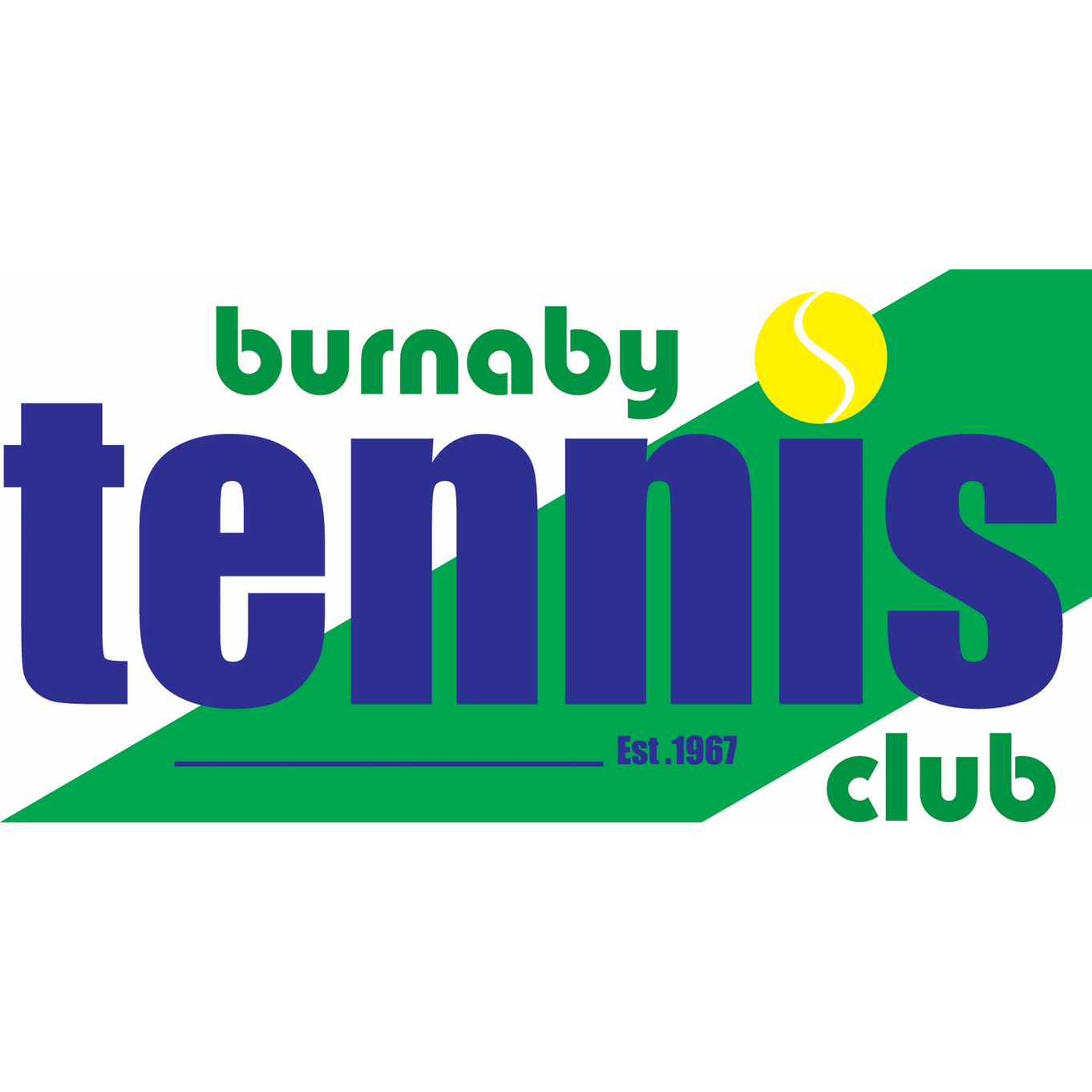 Board Directors Others Present Welome, call to order & round table – George   Discussion re WCTC- Jim Riches (member and ex board member) - BTC was approached by Tennis Canada approximately 15 Yrs ago to help fund a possible WCTC of 8 permanent indoor and 11 outdoor courts.  The structure proposal would be designed like Grant Connell Tennis Centre in North Vancouver with 4 courts on either side and an office space on the 2nd level for their office and rental space.  -Met with City of Burnaby, City Counsellors, Tennis Canada and Tennis BC.  Tennis Canada had offered $250K year in operating costs but they had no extra capital until they had paid down the Rexall Centre in TO. The City was willing to put up 50% of the capital cost but they wanted BTC to provide the other 50%. The capital cost at that time was estimated at $5 million and BTC did not have the means to come up with $2.5 M. The members were not interested in investing so the proposal was shelved until Tennis Canada could provide capital which looks like is happening now.  -Things to consider:  Land will need substantial preloading, and likely pile driving in order to build on the peat which can take at least 2 years, creek will need to be protected.  BTC membership dues can help with the operating costs for the facility but BTC will likely lose control over bookings and the priority for the courts will likely be controlled by Tennis Canada.- Jim volunteered to take part in the Transition Committee.  Approval of Past Meeting Minutes--Approved minutes from July 10, 2019General Board Items – George Contract extension with Burnaby – 5 year lease/contract approved with cancellation clause with building of WCTCApproaching Burnaby for enforcement of rules on public courts- working with Parks and Rec, Bob Black, to create some program to utilize the courts, create training programs and benefit all partiesRHF grant status- spoke to Michelle from BC Wheelchair, and have decided not to move forward with grant given the proposal of the WCTC. Discussion regarding courts during bubble set up - question regarding court availability during bubble up procedures. BTC can only occupy 6 courts at a time.  We started to enforce when electronic booking came in.    Pickleball players lowered the public court nets and left them lowered.  Members can report it to City of Burnaby Parks and Rec 604-294-7227Coaching Status – Nick, Peter -Glenn and Shelley both resigned their contracts.  Clinics being offered and run by Jack and Glenn.  Shelley is also allowed to run weekday daytime clinics.Communication Next Steps – Michelle, Eliza, Mike - just sent out last communication, next communication will be pre-AGM communication encouraging people to apply for Board positions.  No current board position descriptions are available. [Action Item: Board members to provide brief job descriptions of each of their roles outlining responsibilities, tasks, & key duties]Financial Status – Lawrence -year end net surplus of 47K after depreciation and interest.  Financials be passed to outside accountants for review and be ready for presenting at AGM.  Currently there is 546K in bubble fund.  Burnaby Open overall profit was approximately 10K, 8K from the tournament itself and 2K from concession and auction items.   Coaching revenue, driven by higher rental rate, will be higher this upcoming season and hope to have more court utilization. Coaching made 11K profit last year, hoping to reach 20K next year.Club Management- after several attempts to fix the ball machine, it is not usable.  Looking into replacing the ball machine and will be consulting with Glenn and Tomko Sports to purchase a new one.  -Motion : to approve Eliza to purchase a new ball machine valued at $4000, passed.-New coaching nets purchased and installed between Courts 4/5 and 5/6.  Facility Status –Graham-Bubble will open on Friday Sept 13.  All lights have been replaced and the entrance to the annex has been cleaned and repainted.  -Deck Railing- Anthony Mazzucco has offered to replace rotten sections of the clubhouse deck railing. Social Events – Sat -helped organize the Tennis Canada announcement on August 12 which ran smoothly.  --Suggestion to run a half hour clinic for New Members with one of our coaches at the New Members Social.  *Next Meeting Date – Oct 9, 2019 **Meeting Adjourned***AGM Date November 13, 2019George McLachrie – PresidentLawrence Kumar – Vice PresidentFrank Kusmer – Secretary (absent)David Pel – Treasurer (absent)Graham Youde – Operations DirectorPeter Upper – Men’s League Director Michelle Sing – Women’s League DirectorNick Lee – Tournament DirectorSat Gill – Social Director Gary Sutherland – Director at large Eliza Haight – Club Manager Vacant – Junior Development DirectorJim Riches- Member and ex Board MemberBruce Marfleet - MemberMike Hopkins – Membership Director